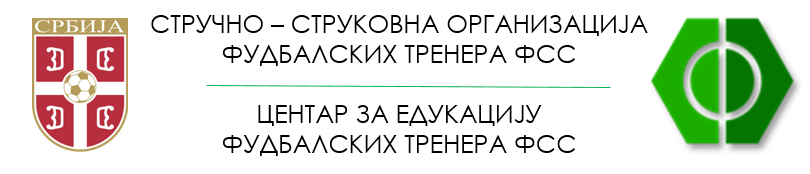 ПРИЈАВА ЗА ПРИСУСТВО СЕМИНАРУ ЗА  ОБНОВУ  УEФА ЛИЦЕНЦИДЕЦЕМБАР 2018.Име и презиме  : ____________________________________________________Датум и место рођења :    ___________________________________________JMБГ :                                 ______________________________________________Држављанство :                    ____________________________________________Поседујем УЕФА лиценцу (Б, А, ПРО... бр....) издате од:Пребивалиште : Mесто, AдресаКонтакт телефон, e-mailДатум ____________________                                                Потпис кандидата_____________________